       Зарегистрировано Управлением Министерства юстиции Российской Федерации по Ханты-Мансийскому автономному округу – Югре 13 июня 2013 года,регистрационный номер ru863110002013002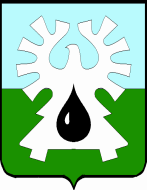 МУНИЦИПАЛЬНОЕ ОБРАЗОВАНИЕ ГОРОД УРАЙХАНТЫ-МАНСИЙСКИЙ АВТОНОМНЫЙ ОКРУГ-ЮГРА        ДУМА ГОРОДА УРАЙ      РЕШЕНИЕот 25 апреля 2013 года                                                                           № 20О внесении изменений и дополнений в устав города УрайВ целях  приведения устава города Урай в соответствие с Федеральным законом от 06.10.2003 №131-ФЗ «Об общих принципах организации местного самоуправления в Российской Федерации», Федеральным законом от 12.06.2002 №67-ФЗ «Об основных гарантиях избирательных прав и права на участие в референдуме граждан Российской Федерации», Законом Ханты-Мансийского автономного округа- Югры от 30.09.2011 №81-оз «О выборах депутатов представительного органа муниципального образования в Ханты-Мансийском автономном округе- Югре», руководствуясь Законом Ханты-Мансийского автономного округа- Югры от 28.12.2007 №201-оз «О гарантиях осуществления полномочий депутата, члена выборного органа местного самоуправления, выборного должностного лица местного самоуправления в Ханты-Мансийском автономном округе- Югре», Дума города Урай решила:1.  Внести изменения и дополнения в устав города Урай согласно приложению.  2. Направить решение в Управление Министерства юстиции Российской Федерации по Ханты-Мансийскому автономному округу- Югре для государственной регистрации.                    3. Настоящее решение вступает в силу после его официального опубликования в  газете «Знамя».4. Опубликовать решение в газете «Знамя» в течение 7 дней со дня его поступления из  Управления Министерства юстиции Российской Федерации по Ханты-Мансийскому автономному округу – Югре после государственной регистрации.             Глава города Урай                                                 А.Г. ЗабозлаевПриложение к решению Думы города Урайот 25 апреля 2013 № 20Изменения и дополнения в устав города УрайПункт 1 статьи 6 дополнить пунктом 12 следующего содержания:«12) осуществление мероприятий, предусмотренных Федеральным законом «О донорстве крови и ее компонентов.».В статье  8:2.1.Дополнить пунктом 1.1. следующего содержания:«1.1. Муниципальные выборы проводятся по смешанной избирательной системе.».        2.2.Пункт 3 изложить в следующей редакции:«3. Днем голосования на выборах депутатов Думы города является второе воскресенье сентября года, в котором истекают сроки полномочий депутатов Думы города, за исключением случаев, предусмотренных федеральным законодательством.».2.3.Пункт 6 признать утратившим силу. 3. Пункт 1 статьи 43 дополнить подпунктом 2.1. следующего содержания:«2.1) возмещение расходов, связанных со служебными командировками в  порядке и размерах, определенных Думой города;».